CURRICULUM VITAE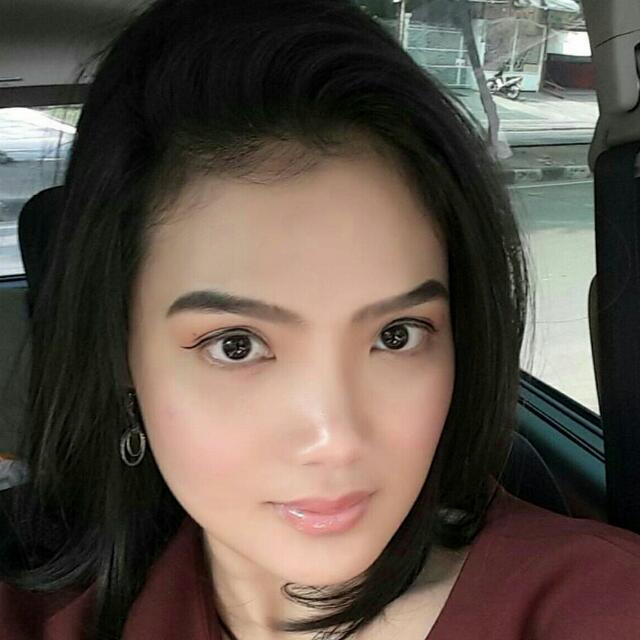 Personal Data Full Name/名字		: Anastasia Andriani（童香玲）Address	/地址		: Apartment Green Bay Tower Flamboyan #22BA,    Pluit- Jakarta utara 14450, IndonesiaMobile/电话号码		: +6281298885785Date of Birth/出生日期	: May 3rd 1985Place of Birth出生地	: JakartaMarital Status/婚姻	 	: Married (结婚)Education			: Bachelor of Banking and Finance (2003-2007) at GS Fame 				  	  University 教育				：学士学位-银行和金融（2003-2007 ）Informal Education:English Course （英文课）– Advance at LIA (Lembaga Inggris Amerika) & Squline Online Course Mandarin Course（中文课）- at Bina Terampil Insan Persada, Hua Zhong Mandarin Center & Squline Online Course Beijing Chinese Language and Culture College (北京华文学院) – Advance/高级班at Beijing (Jan-Dec 2016) Hanguko Korean Center (韩语学院) – Advance (高级班) (June 2020 - present)Skill/技能:English/英文 (Advance/高级)Chinese/中文 (Advance/高级) Korean Language/韩语 (Advance/高级)Japanese Language/日语 (Self-study)Spanish /西班牙语 （Self-study）Hobby / Interest 爱好:Reading English/ Chinese/ Korean Novel, Literature 看书/阅读（英文/中文书/韩文小说）Watching Chinese and Korean drama （看中国/韩国连续剧）Learning Foreign Language and Culture（学习言语和文化）Travelling（去旅行）Swimming（游泳）Meet with new people（认识很多新朋友）Working hard（又努力有认真做工作）Eager to learn and perfectionist in doing any tasks and requirements 乐于学习和完美主义者Work Experience 工作经历：Marketing Executive (营销主管）at Bank Mega (2005-2006)Sales Manager（销售经理） at Singapore Company (2006-2007)Auditor（审核员） at PT. Everbest Surya Jaya (2007- 2009)Interpreter & translator （翻译者）at PT. Gold Dolphin Logistics (2017-2019)Customer Relationship and Finance, interpreter, translator (客户关系和财务, 翻译者中文-印尼话) at PT.KIM BUANA EKSPRES (2019-present)Teaching Basic Mandarin for 1 semester at GS Fame University (在GS Fame 大学，教育一学期基本中文课) (February – July 2022)Freelance translator any kind of documents/paperwork/books and literature (2019-present); （兼职翻译者，例如：文件/公司的项目/说明书，什么的）*Management Review Report/管理评审报告 - (30,000 words)*Clinical Laboratory Report/检查结果报告单 - (1,000 words)*Working Agreement/工作协议 - (100,000 words)*Confidentiality agreement/保密协议 （30,000 words）*Novel/中文小说 （2 books）*其他的文件 /other documentsOctober 2020（十月2020年）*Company project / 公司的项目 (500,000 words++)*协商的文件/negotiated document (100,000-300,000 words)*Company Project – Design General Information (设计总说明-3500 words)* Human Resources System (人力资源系统-5,000 words)*原料清单-List of Raw Material (中文-印尼话， 8000 我扔掉是)Novemer 2020 (十一月2020年)* Company Profile/公司简介 （翻译印尼话-中文 150,000 words, power point）* Indonesian – English Evaluation task (long term project)     印尼话-英文评价任务 （长期的项目）* English-Indonesian Task Database/数据库（英文-印尼话 17,686 words）* English – Chinese Simplified Brochure PT. WIKA BETON (英文-中文公司简册)December 2020 (十二月2020年) * Subtitling Editing English – Chinese/字幕 （英文-中文 15 minutes）* Internet Judge – English/Indonesian/Chinese (Long Term)  在UHRS上提供的 HitApp（长期的项目）January 2021 (一月2021年)* Internet Judge – English/Indonesian/Chinese (Long Term)  在UHRS上提供的 HitApp（长期的项目）* Tabel Benefit & Premi Insurance (Indonesian-Chinese)/福利和保费表（印尼话- 中文）*	Hotel Service Cooperation Agreement (Chinese –Indonesian)/ 酒店业务合作协议 （中文-印尼话）- 35 pages A4 February 2021 (二月2021年)* Mesin Uji (Indonesian-Chinese) / 测试机 （印尼话-中文） - 3 pages A4* Internet Judge – English/Indonesian/Chinese (Long Term)  在UHRS上提供的 HitApp（长期的项目）March 2020 – December 2028 (三月2020年 到十二月2028年) * Internet Judge – English/Indonesian/Chinese (Long Term)   在UHRS上提供的 HitApp（长期的项目）